Safety Cage SPECIFICATIONBiesheuvel Autosport is a certified company for installations off roll-bars
This roll bar is built in under Annexe J artikel 253 self construction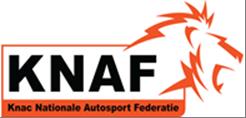 
The structure shown on this form is manufactured for the following vehicle:
DETAILS OF STRUCTURELABELLED DRAWING OF THE SAFETY CAGE STRUCTURE SHOWING ALL TUBING DIMENSIONSMANUFACTURER'S DECLARATION AND DETAILS:I declare that the Safety Cage Structure described on this form and fitted to the vehicle described above:•	was constructed and installed in accordance with the specifications and design shown herein.•	has been manufactured so that all aspects of the Safety Cage design, including configuration and strength requirements and welded and demountable joints and mountings, will be in conformity with the requirements of the FIA Homologation Regulations for Safety Cages.•	has been identified by an engraved plate bearing the name or logo of the manufacturer, ( Biesheuvel Autosport) MANUFACTURER’S AGENT: (For Safety Cages installed by an Agent)The following Agent is authorised to act on the manufacturer’s behalf to install this Safety Cage design.Safety Cage ManufacturerBiesheuvel AutosportAddressRijksweg 374255 GE  NieuwendijkNetherlandsPhone n° + Email0031 183 403400info@biesheuvel.nlMakeNISSAN Model PATHFINDERYear/Model Identifier2008Vehicle Homologation Number(s)**if applicableVehicle Homologation Number(s)**if applicableVehicle Homologation Number(s)**if applicableN/A N/A N/A Drawing of front ¾ view of the Complete Structure showing the location of the identification plate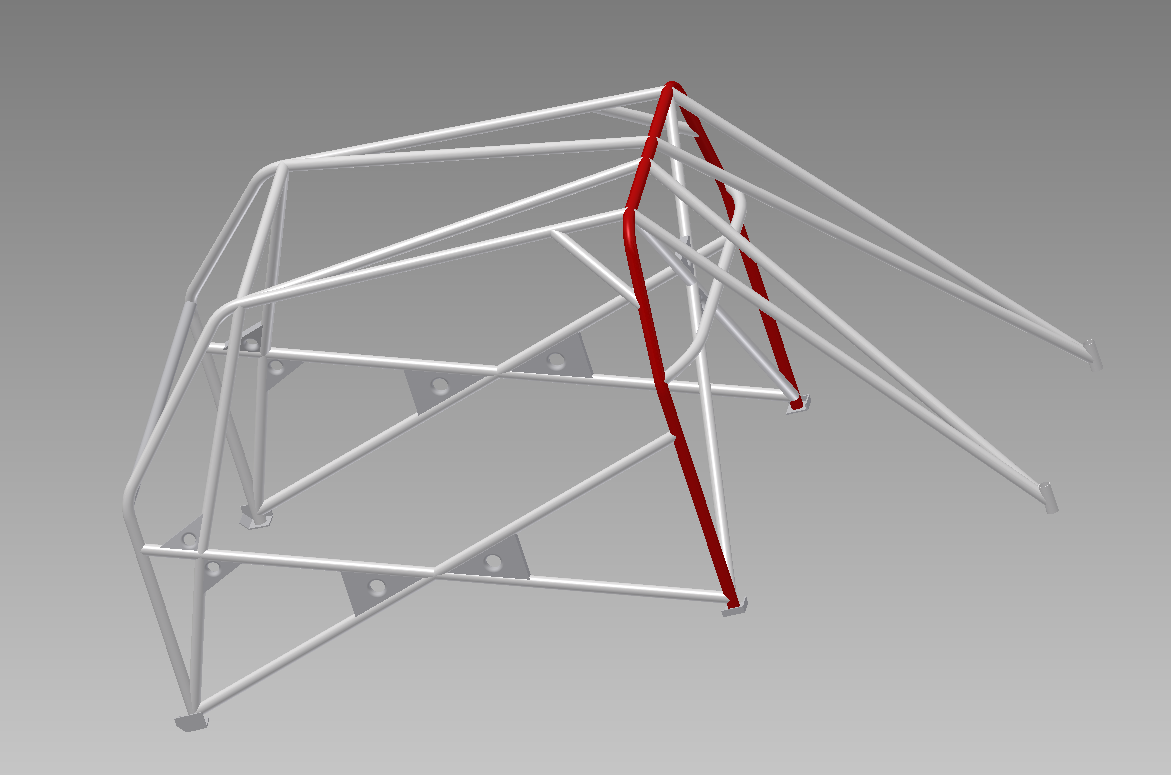 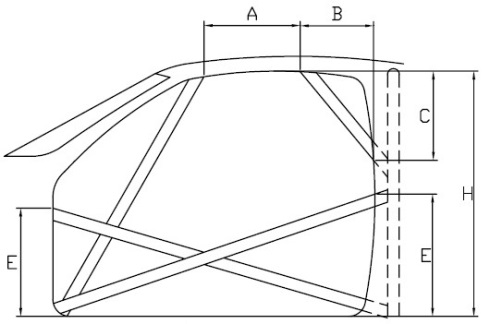 A =380mmB=mmC =mmE =330mmH =                  1140mm(E is highest figure only)(E is highest figure only)(E is highest figure only)All Dimensions  5mmMethod of attachment to Body ShellWeldedWeldedWeight of Safety Cage, inc. fastenings25kgAll Dimensions + 0.1mmAll Dimensions + 0.1mmShow location of each type on drawingShow location of each type on drawingShow location of each type on drawingShow location of each type on drawingShow location of each type on drawingShow location of each type on drawingShow location of each type on drawingTube / MemberLabelGrade of SteelExternal Diameter (OD)External Diameter (OD)WallThicknessWallThicknessMin. TensileStrengthMin. TensileStrengthMain RollbarME235EN/10305-145.0mm2.5Mm480N/mm2Front/LateralRollbarL/FE235EN/10305-140.0mm2.5Mm480N/mm2BackstaysBE235EN/10305-140,0mm2.5Mm      480N/mm2Main rollbarDiagonal membersDE235EN/10305-140.0mm2.0Mm480N/mm2BackstayDiagonal members        D1E235EN/10305-140.0mm2.0Mm480N/mm2RoofReinforcementsCE235EN/10305      40.0mm2.0Mm480N/mm2DoorbarsEE235EN/10305-140.0mm2.0Mm480N/mm2Windscreen PillarReinforcementsC1E235EN/10305-1      40.0mm2.0Mm480N/mm2Harness BarSE235EN/10305-140.0mm2.0Mm480N/mm2OPTINAL TUBES          OE235EN/10305-140.0mm2.0Mm480N/mm2OPTINAL TUBES        O1DIN239125CRM0430.0mm2.5Mm700N/mm2OPTINALTUBESmmMmN/mm2mmMmN/mm2mmmmN/mm2mmmmN/mm2Total length of all tubes < 40 mm ODmm15 m maximumPhoto 1FRONT ¾ VIEW OF CAGEPhoto 2REAR ¾ VIEW OF CAGE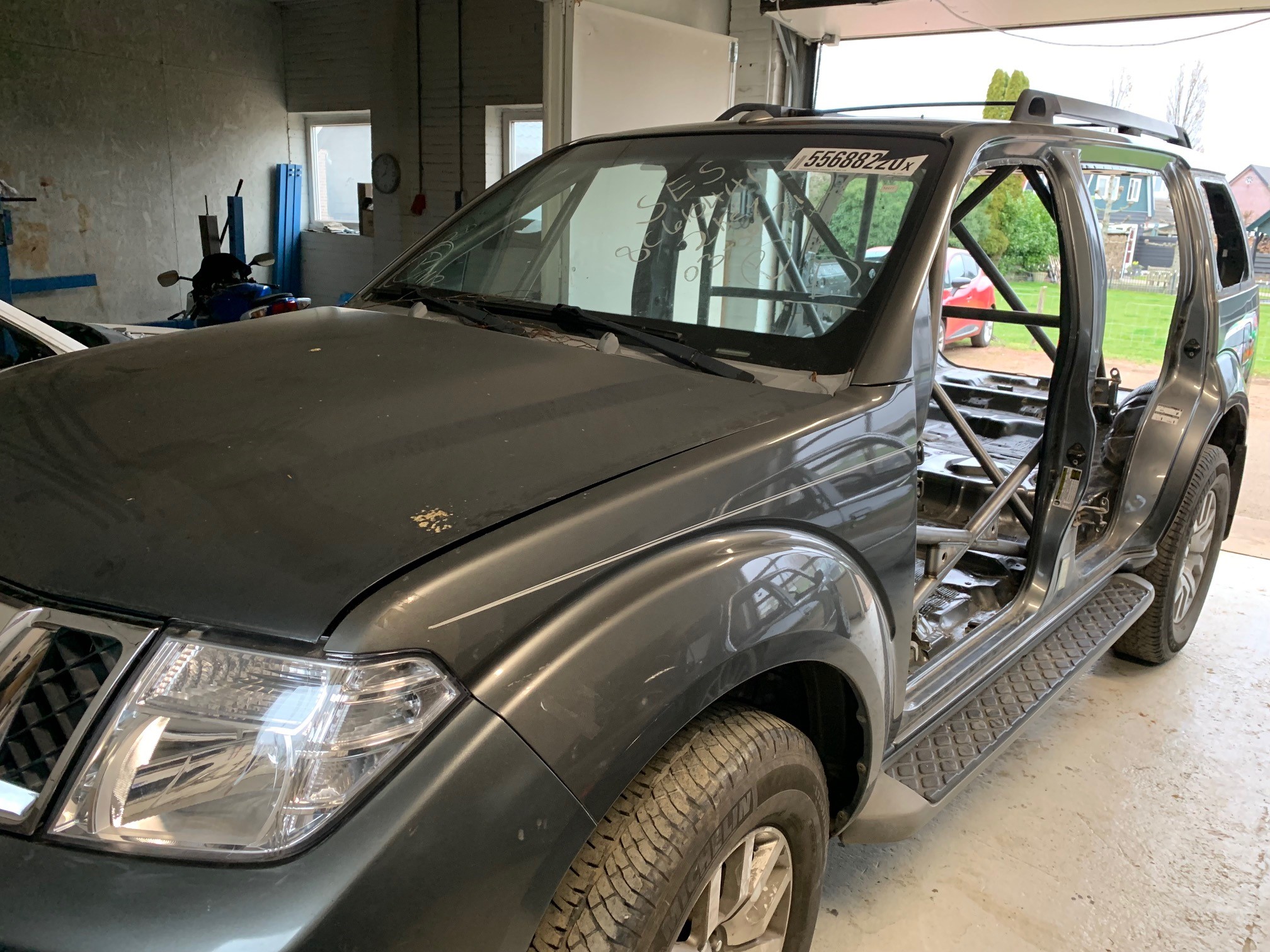 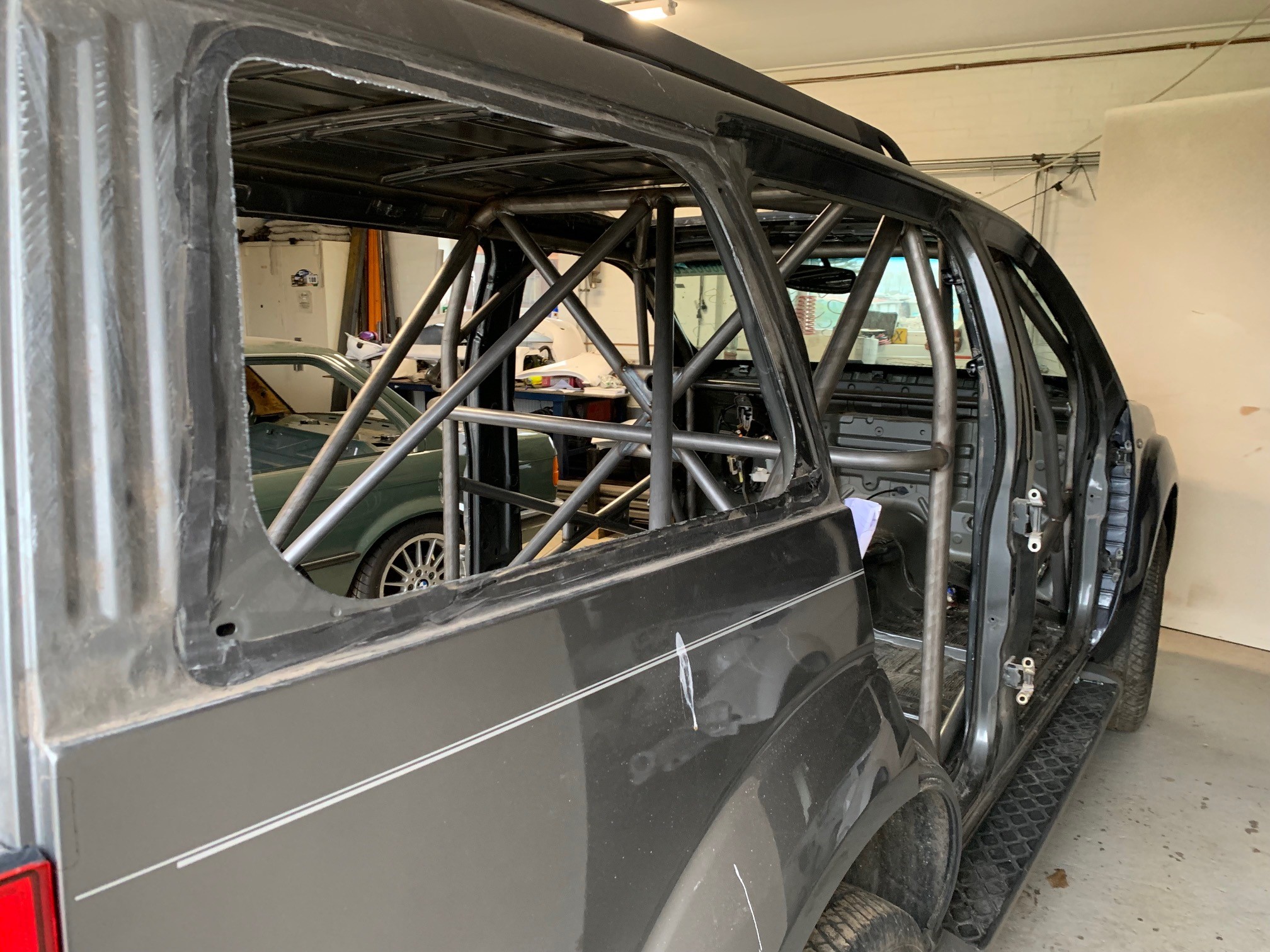 Photo 3VIEW FROM SIDE OF CARPhoto 4MAIN ROLLBAR TO FLOOR ATTACHMENT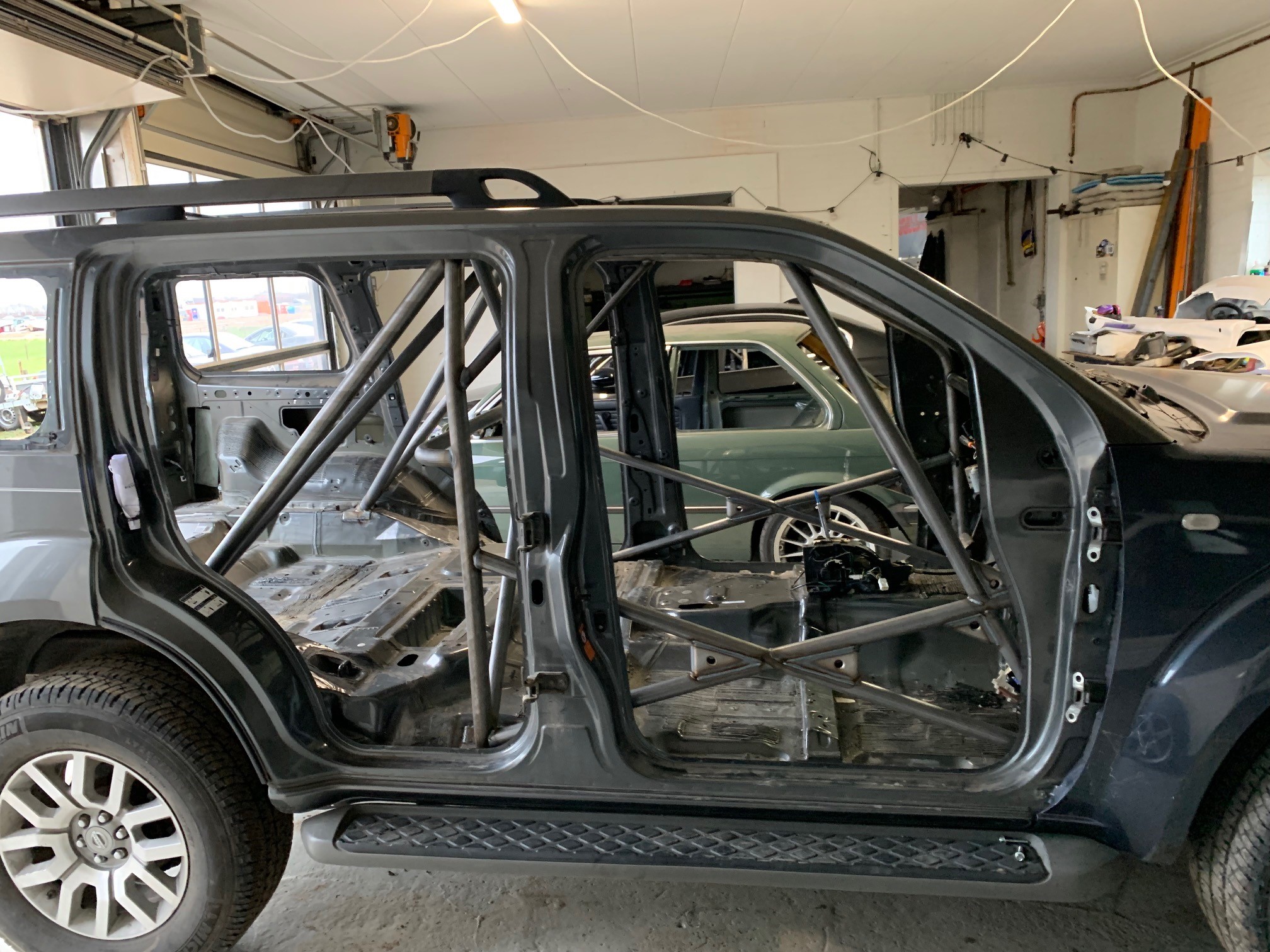 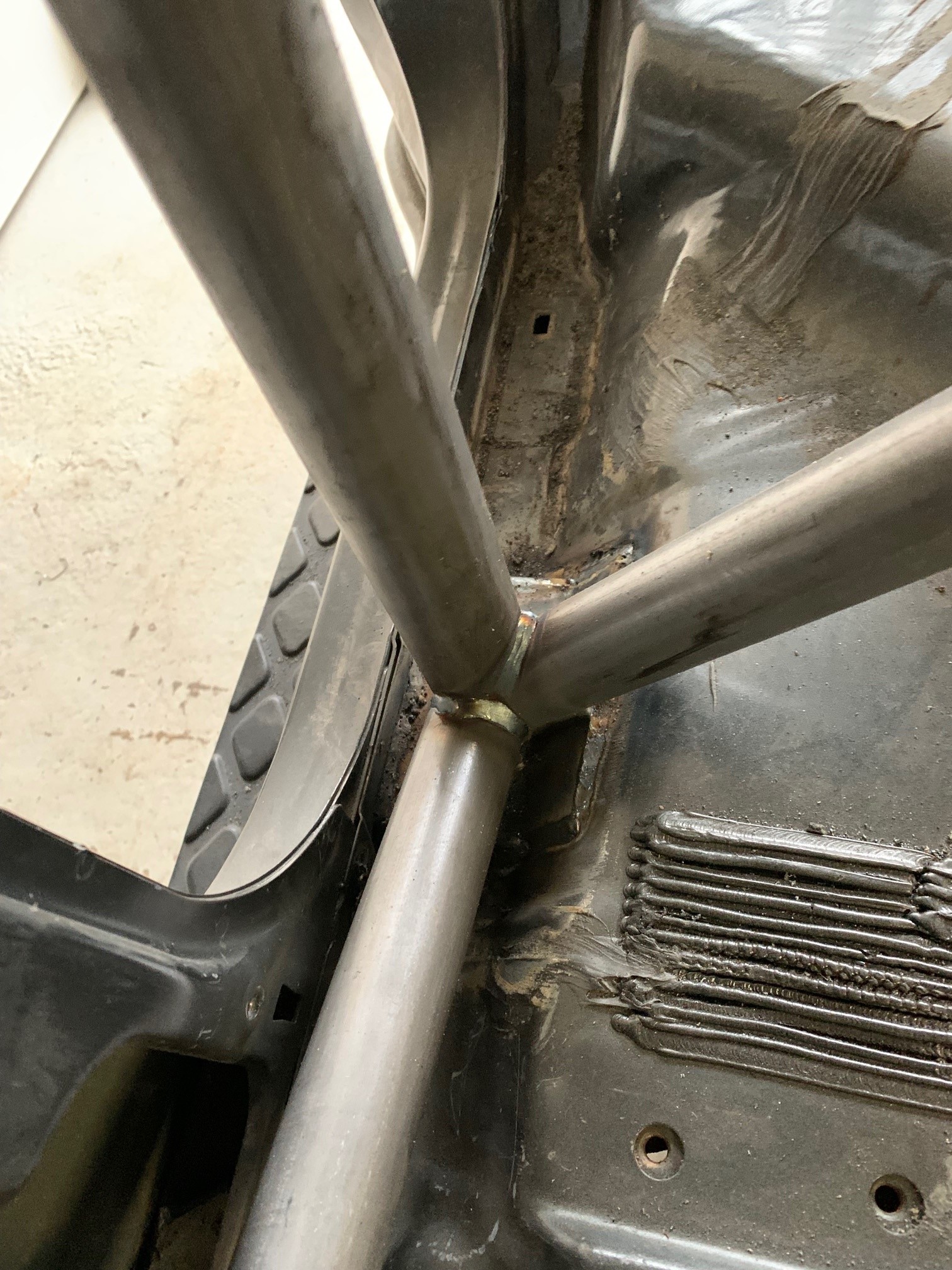 Photo 5REAR BACKSTAY TO BODYSHELL ATTACHMENTPhoto 6FRONT ROLLBAR TO  FLOOR ATTACHMENT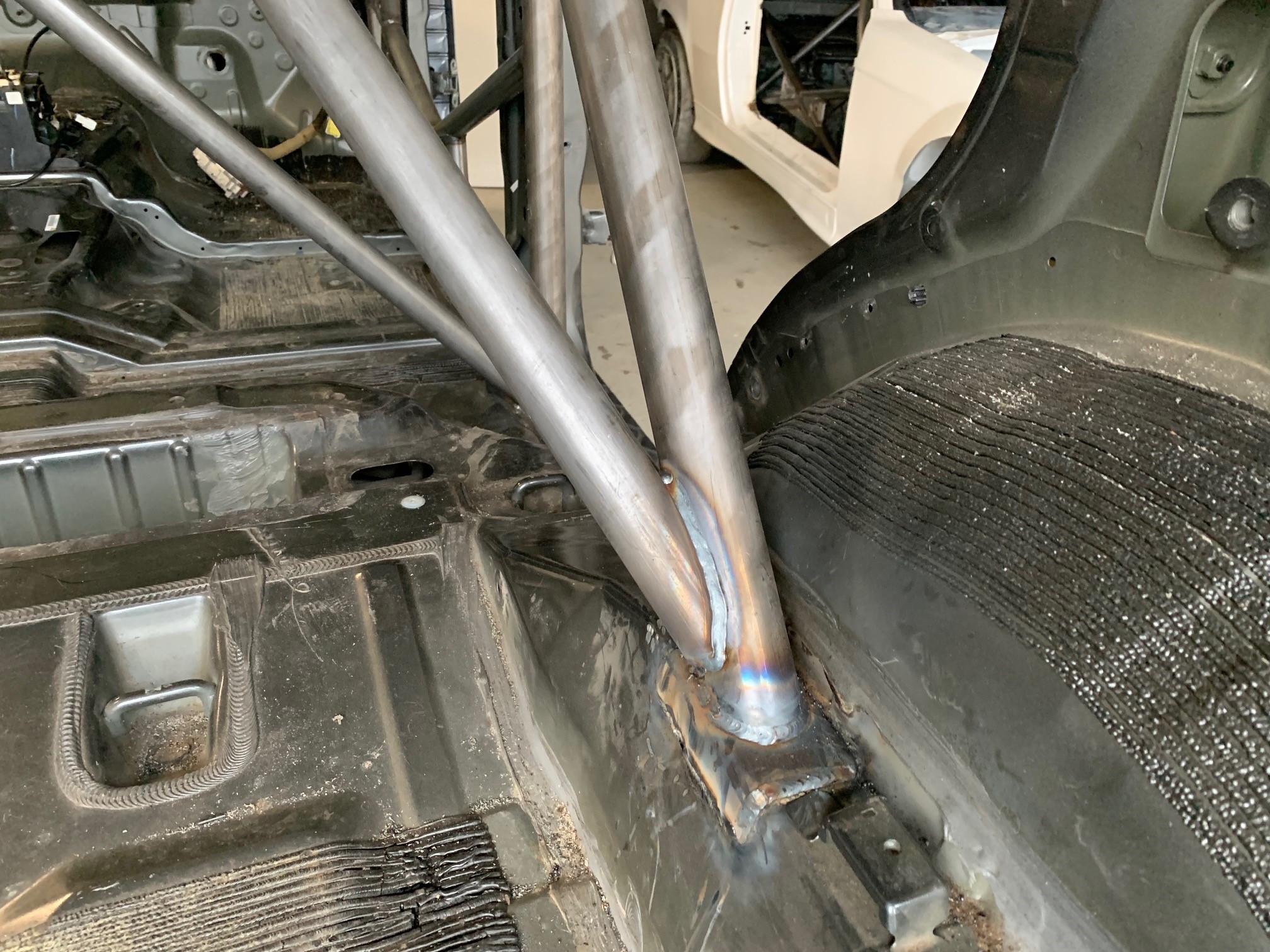 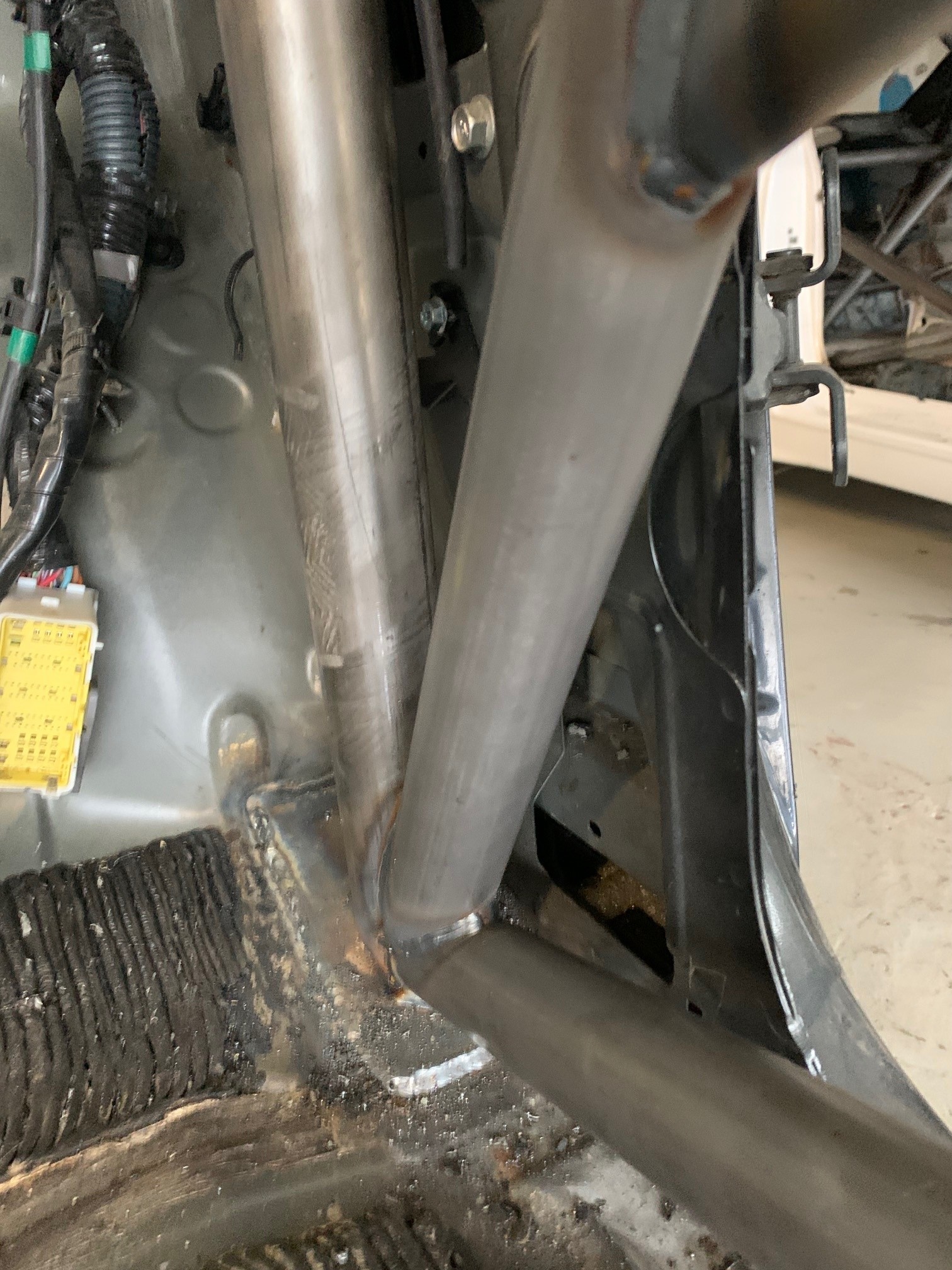 Photo 7FRONT ROLLBAR TO “a” PILLAR ATTACHMENTPhoto 8MAIN ROLLBAR TO “B” PILLAR ATTACHMENTPhoto 9ATTACHMENT TO FRONT SUSPENSIONPHOTO Chassis Identification NumberPhoto 10Anti-Intrusion DOORBar - DRIVERPhoto 11Anti-Intrusion DOORBar – CO-DRIVER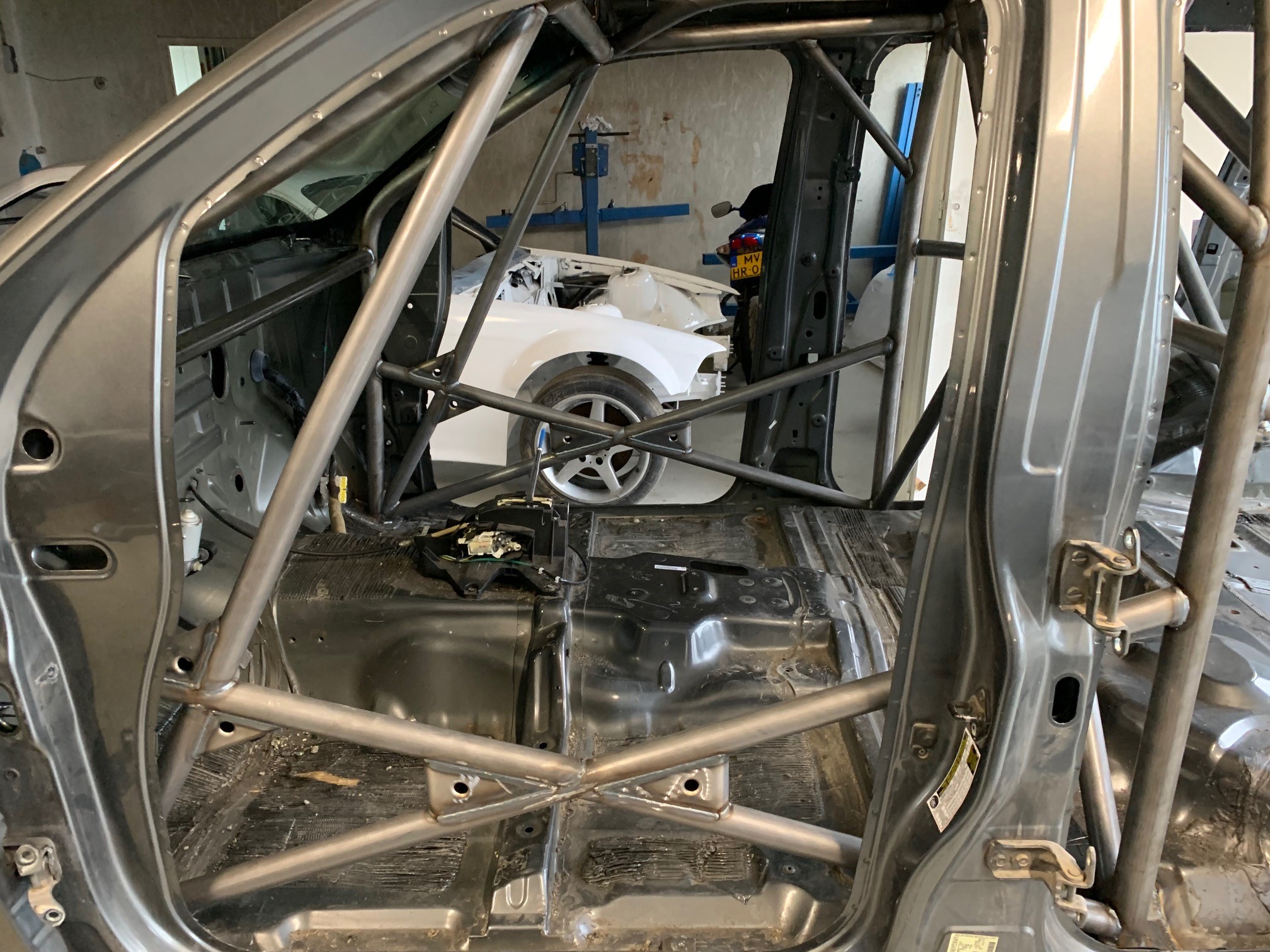 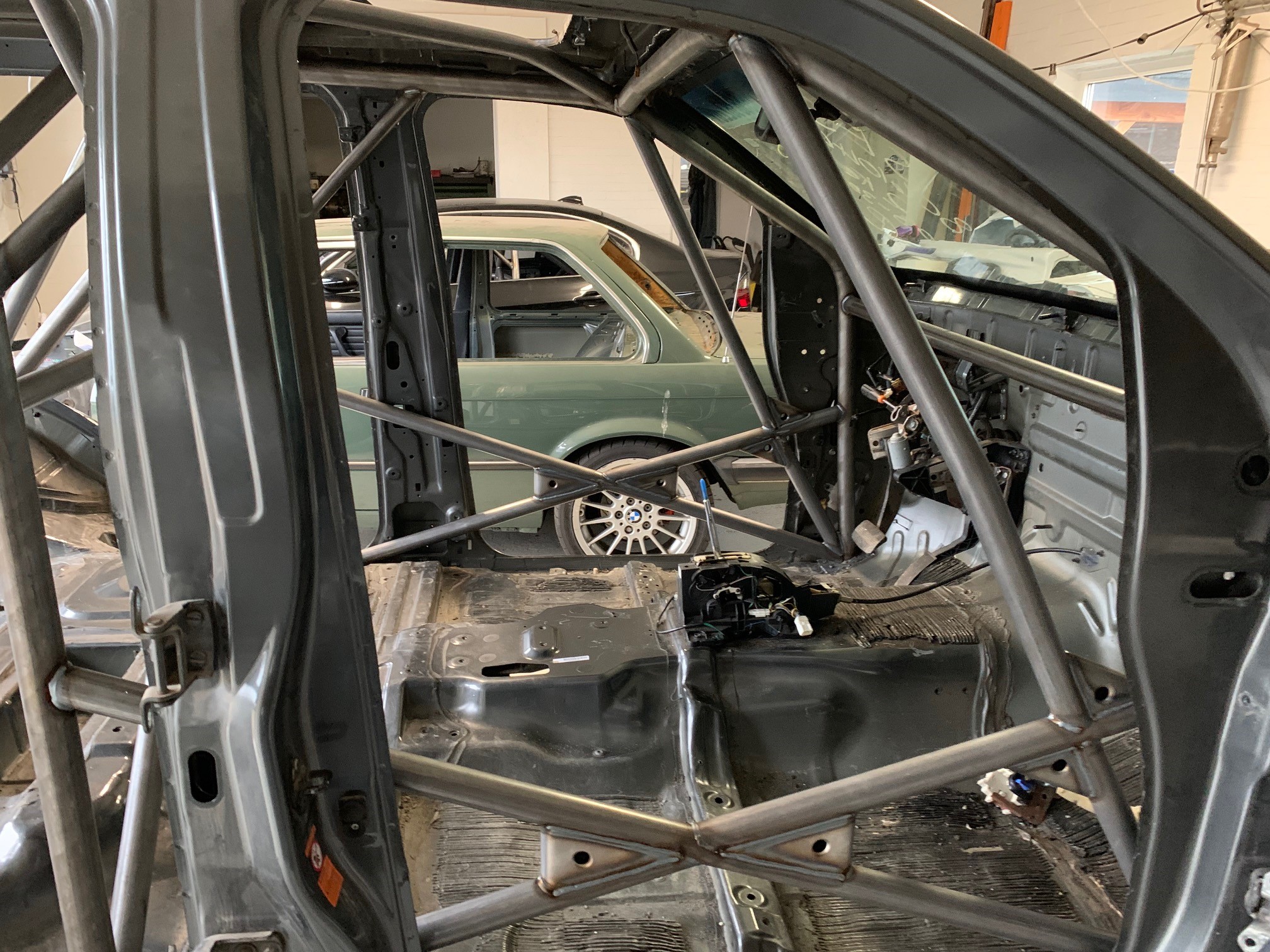 Photo 12SHOULDER HARNESS ATTACHMENT - DRIVERPhoto 13SHOULDER HARNESS ATTACHMENT – CO DRIVER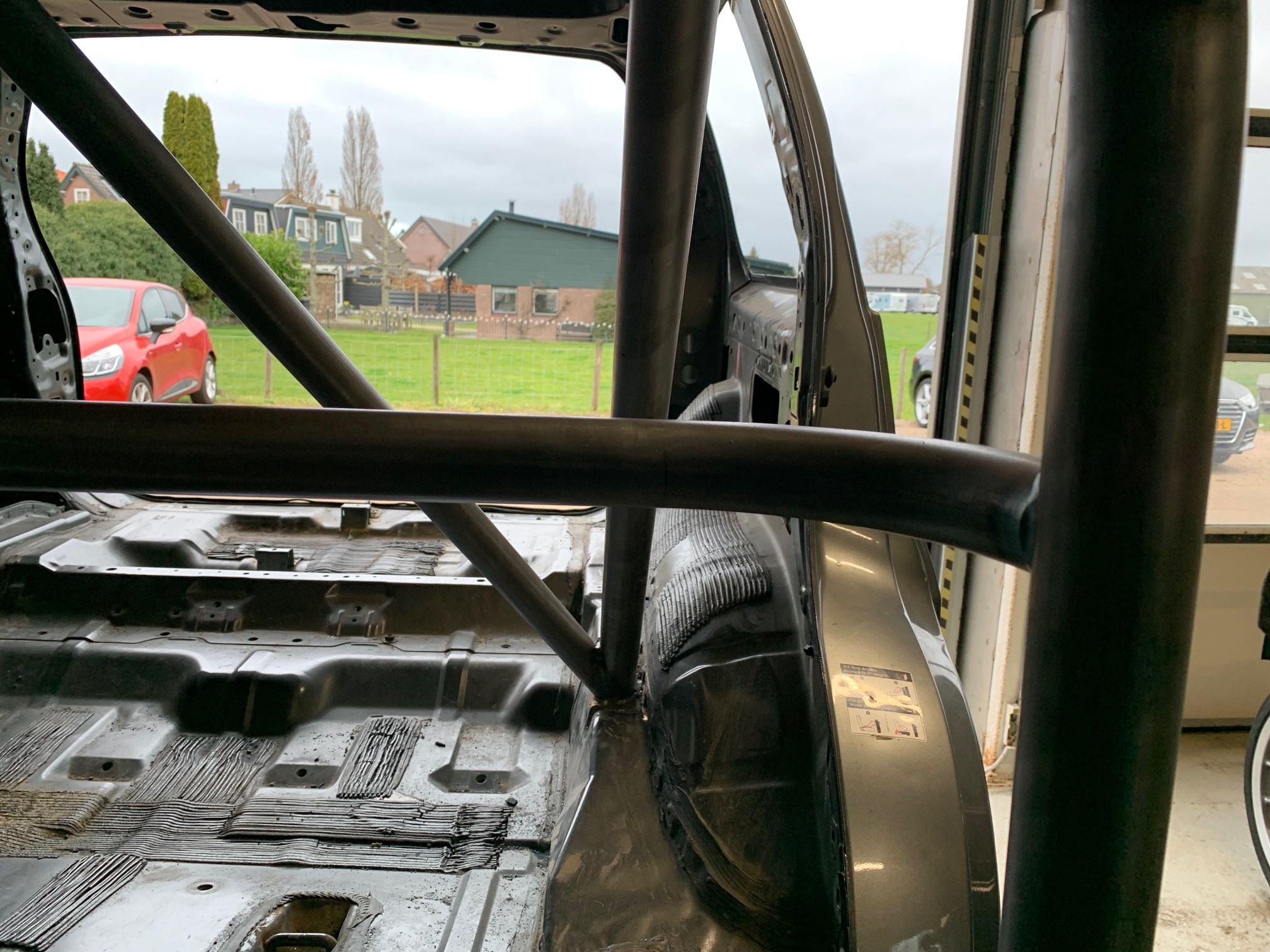 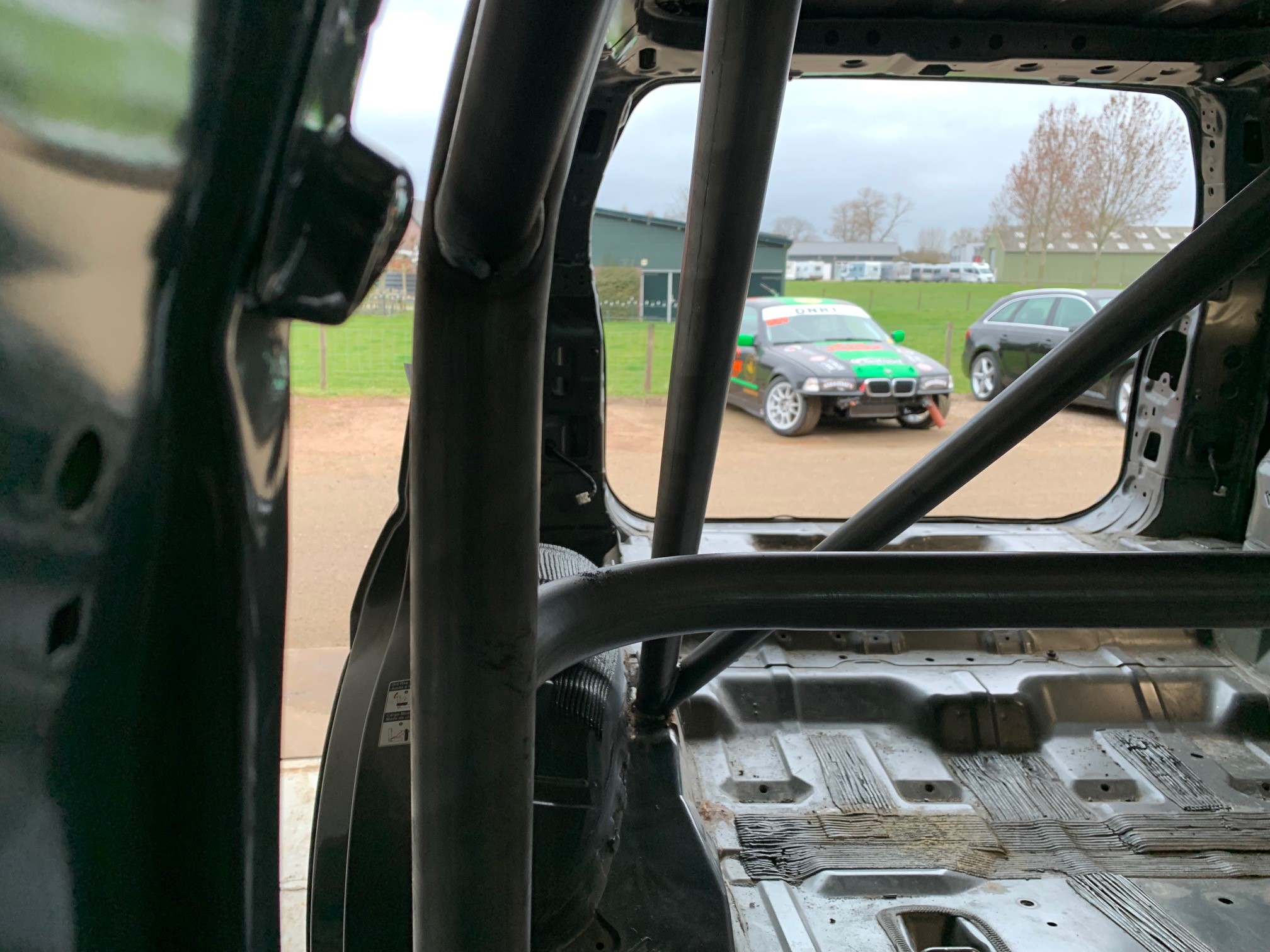 Photo 14LOCATION OF INDENTIFICATION PLATEPHOTO 16DETAILS OF INDENTIFICATION PLATE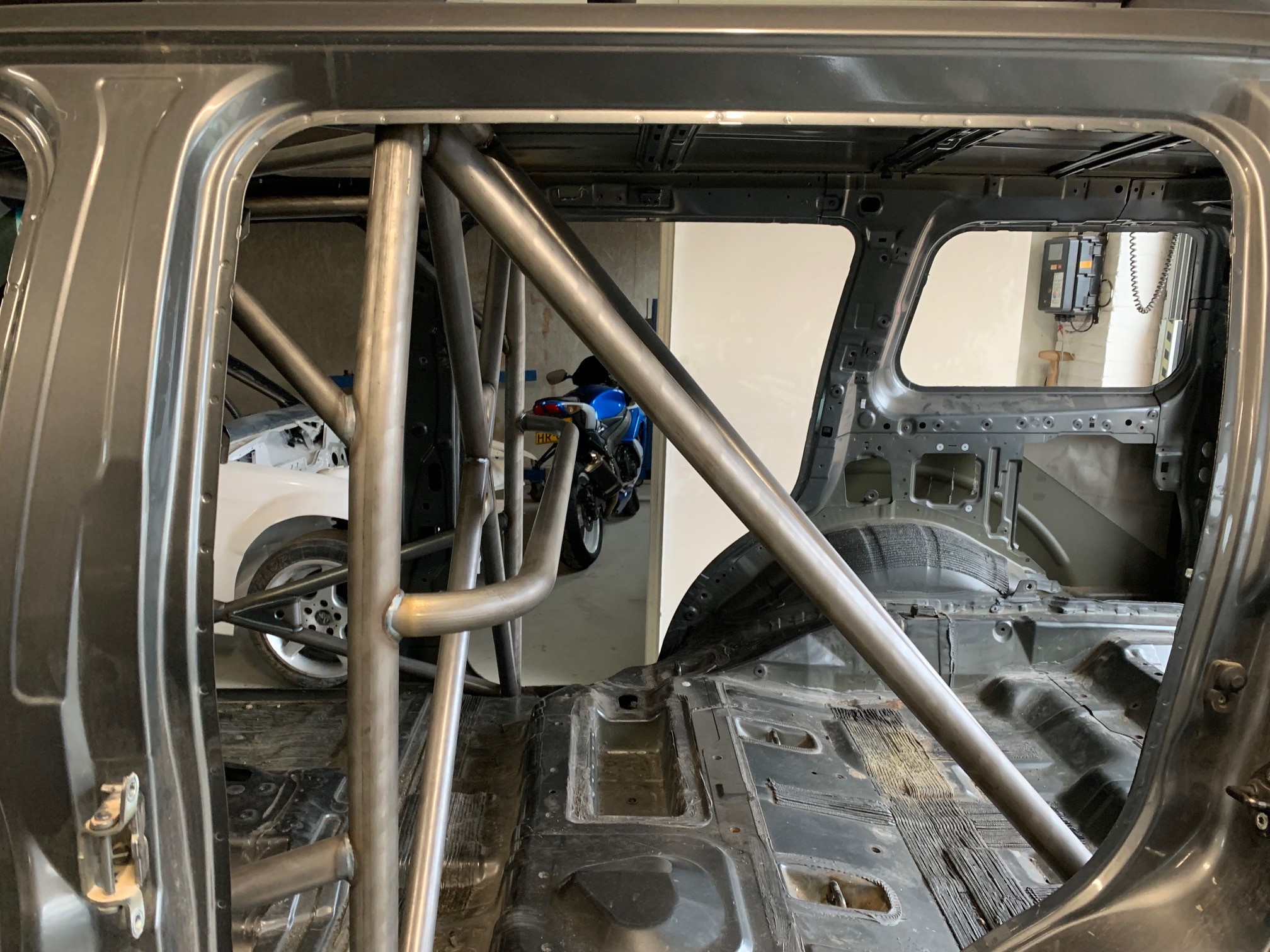 Photo 17OTHER DETAILS OF CAGEPhoto 18OTHER DETIALS OF CAGE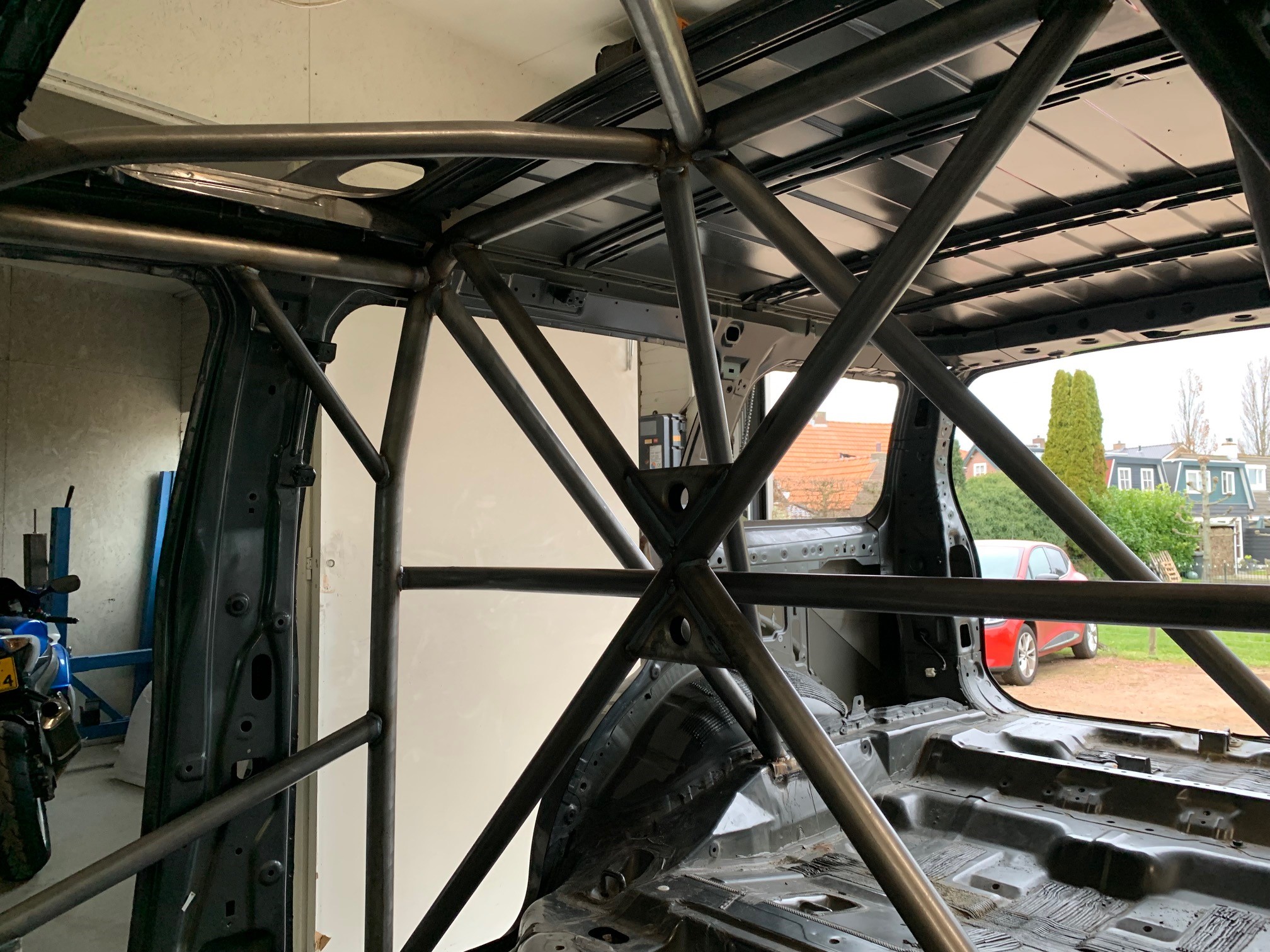 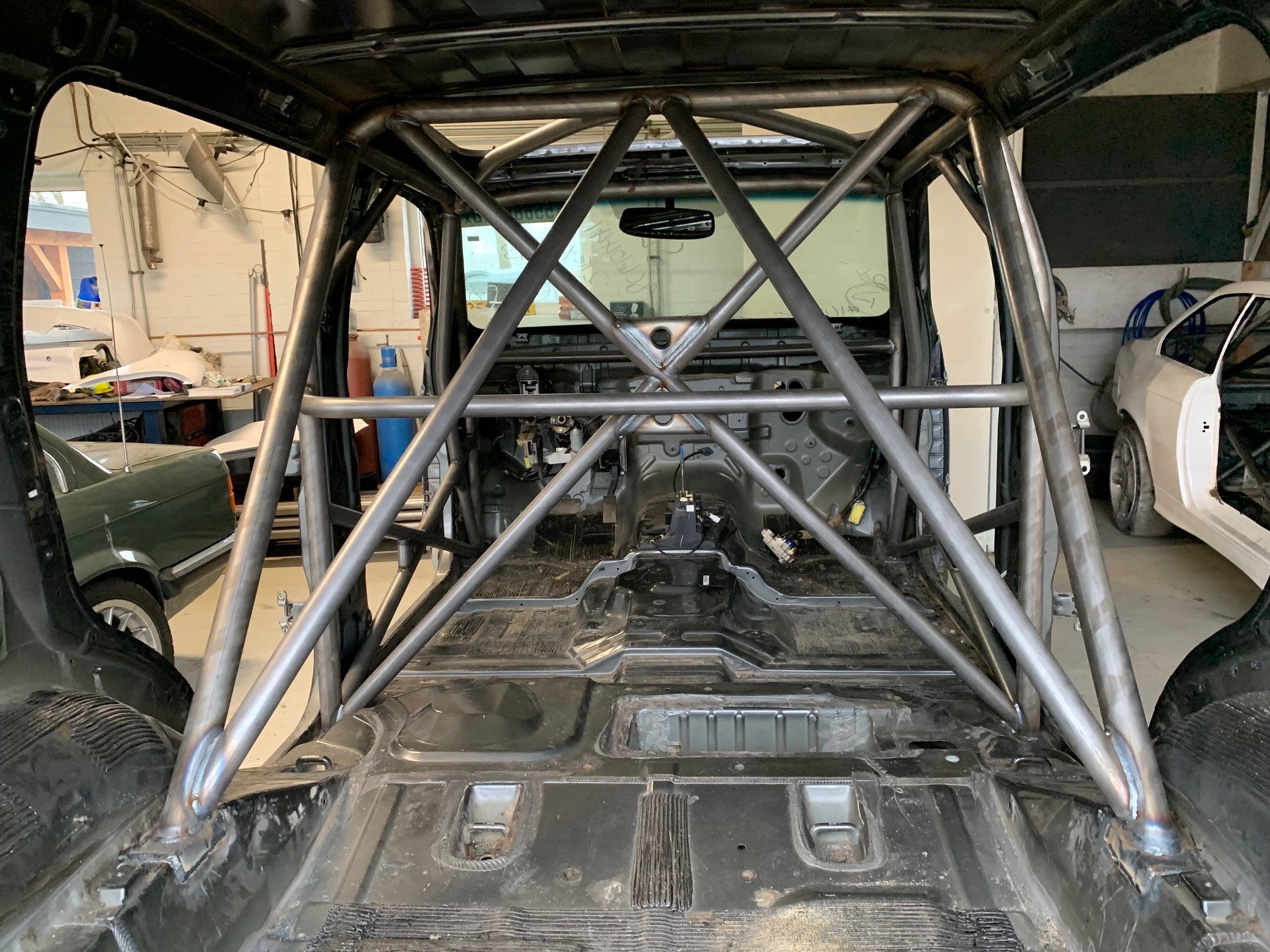 V.I.N. or Chassis Identification Number5N1BR18BX8C610441BABM51040JH288926090Manufacturer’s NameBiesheuvel AutosportInsertManufacturer StamphereAddressRijksweg 37InsertManufacturer StamphereAddress4255 GE NieuwendijkInsertManufacturer StamphereAddressNetherlandsInsertManufacturer StampherePhone n° + Email0031 183 403400info@biesheuvel.nlInsertManufacturer StamphereSignature:Insert signature hereInsertManufacturer StamphereName of Signatory#:N BiesheuvelInsertManufacturer StamphereAgent’s NameGB Metaal TechniekAddressBredesteeg 24255 GH   NieuwendijkNetherlandsPhone n° + Email0031 622607952info@rolbeugels.nlInstructions to the installer of the Safety Cage